DADAY ANADOLU İMAM HATİP ORTAOKULU2017-2018 EDUCATIONAL PERIOD ENGLISH LESSON GRADE 5 FIRST TERM SECOND EXAM QUESTIONSNAME=____________________________SURNAME=________________________NUMBER=______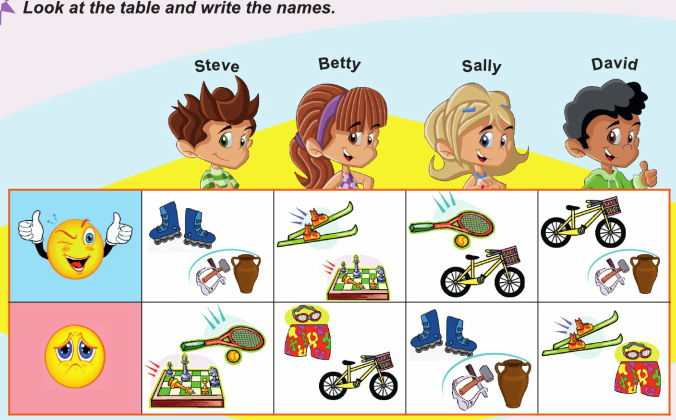 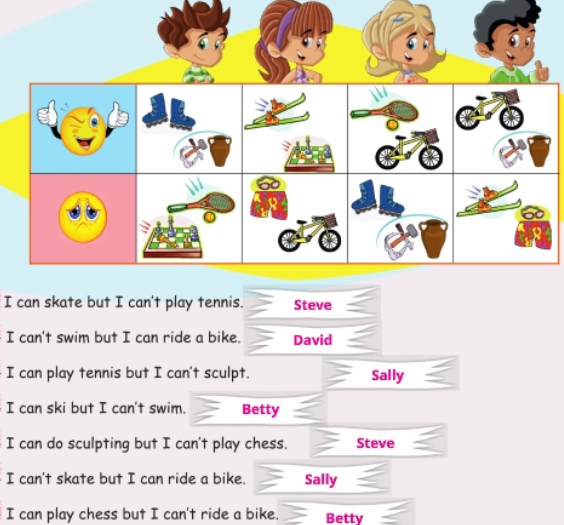 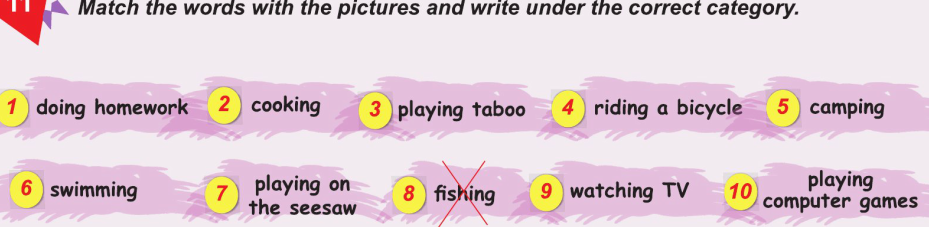 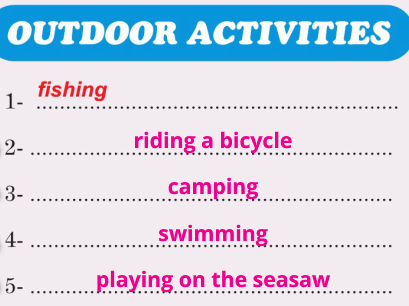 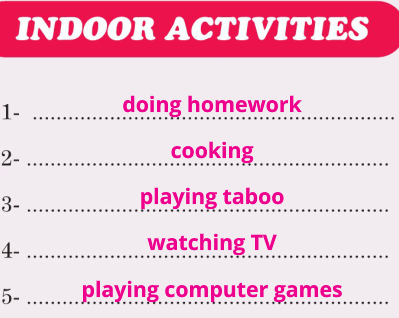 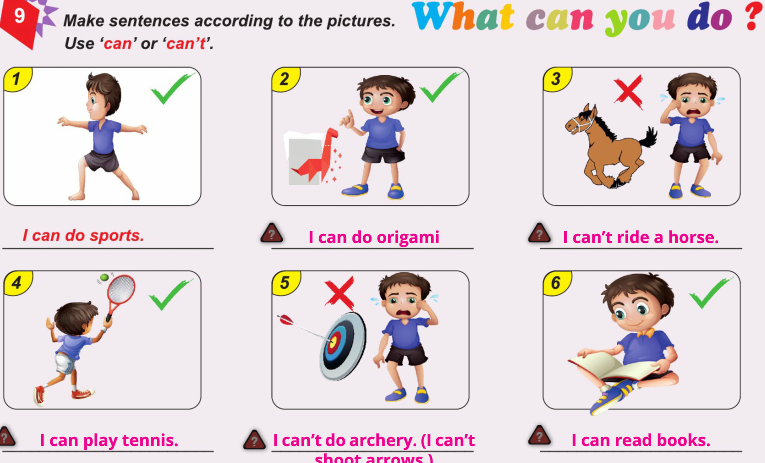 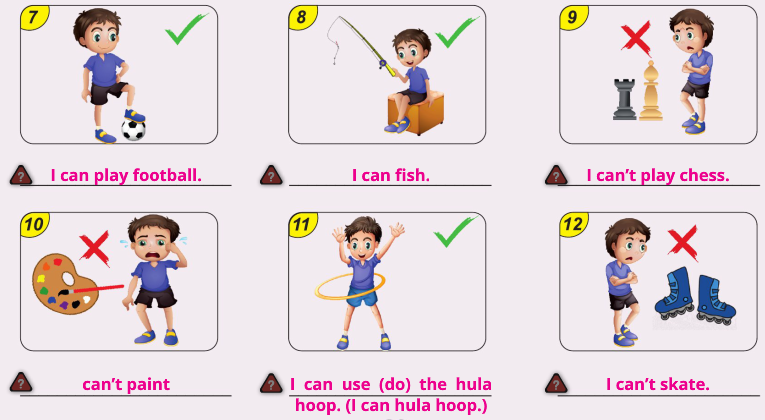 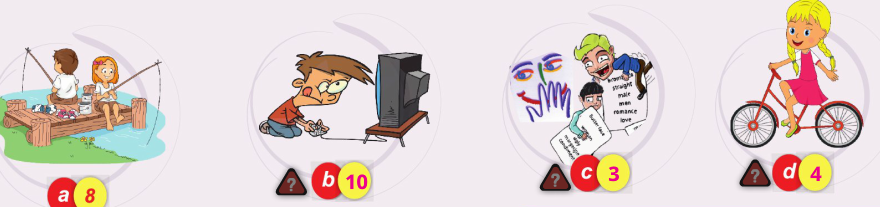 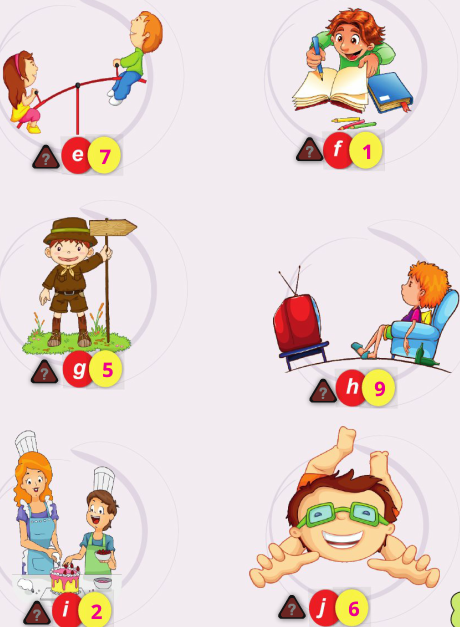 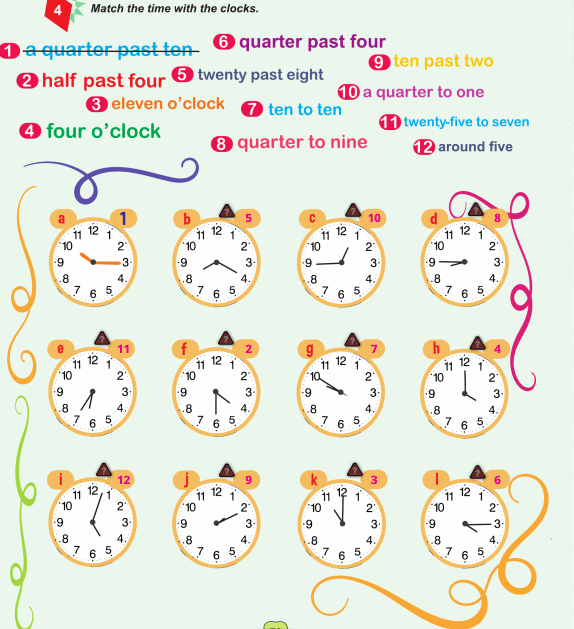 a.10.15=It is _1_       b.08.20=It is __5___   c.12.45=It is__10___   d.08.45=It is__8____ e.06.35=It is_11___   f.04.30=It is __2___    g.09.50=It is__7___    h.04.00=It is__4____   i. 05.00=It is_12___   j.02.10=It is __9___    k.11.00=It is__3___    l.04.15=It is ___6___